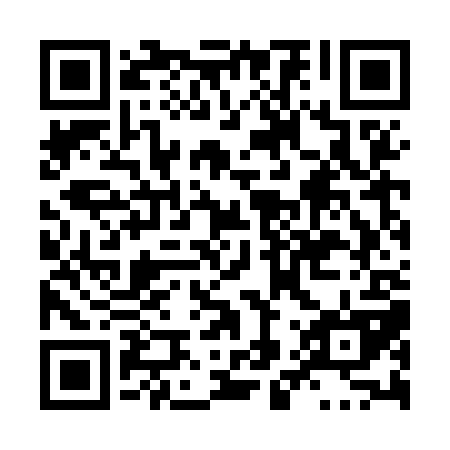 Prayer times for Brennan Harbour, Ontario, CanadaWed 1 May 2024 - Fri 31 May 2024High Latitude Method: Angle Based RulePrayer Calculation Method: Islamic Society of North AmericaAsar Calculation Method: HanafiPrayer times provided by https://www.salahtimes.comDateDayFajrSunriseDhuhrAsrMaghribIsha1Wed4:386:151:276:288:3910:172Thu4:356:141:266:298:4010:193Fri4:336:121:266:308:4110:204Sat4:316:111:266:318:4310:225Sun4:296:091:266:318:4410:246Mon4:276:081:266:328:4510:267Tue4:256:061:266:338:4610:288Wed4:236:051:266:348:4810:309Thu4:216:041:266:348:4910:3210Fri4:196:021:266:358:5010:3411Sat4:176:011:266:368:5110:3612Sun4:156:001:266:378:5310:3713Mon4:135:581:266:378:5410:3914Tue4:125:571:266:388:5510:4115Wed4:105:561:266:398:5610:4316Thu4:085:551:266:398:5810:4517Fri4:065:541:266:408:5910:4718Sat4:045:531:266:419:0010:4919Sun4:035:521:266:429:0110:5020Mon4:015:511:266:429:0210:5221Tue3:595:501:266:439:0310:5422Wed3:585:491:266:439:0410:5623Thu3:565:481:266:449:0510:5724Fri3:555:471:266:459:0610:5925Sat3:535:461:276:459:0811:0126Sun3:525:451:276:469:0911:0327Mon3:505:451:276:479:1011:0428Tue3:495:441:276:479:1011:0629Wed3:485:431:276:489:1111:0730Thu3:465:421:276:489:1211:0931Fri3:455:421:276:499:1311:10